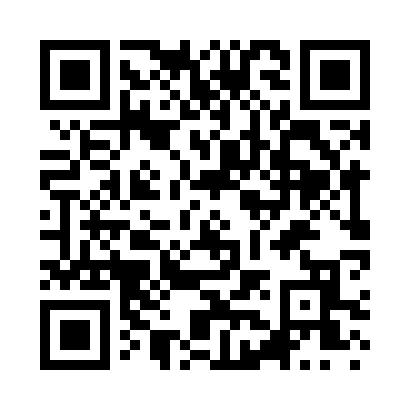 Prayer times for Grand Falls, Minnesota, USAMon 1 Jul 2024 - Wed 31 Jul 2024High Latitude Method: Angle Based RulePrayer Calculation Method: Islamic Society of North AmericaAsar Calculation Method: ShafiPrayer times provided by https://www.salahtimes.comDateDayFajrSunriseDhuhrAsrMaghribIsha1Mon3:195:191:195:349:1911:192Tue3:205:201:195:349:1911:193Wed3:205:211:205:349:1811:194Thu3:205:211:205:349:1811:195Fri3:215:221:205:349:1711:196Sat3:215:231:205:349:1711:187Sun3:225:241:205:349:1611:188Mon3:225:251:205:349:1611:189Tue3:235:251:215:349:1511:1810Wed3:235:261:215:349:1511:1811Thu3:245:271:215:349:1411:1712Fri3:245:281:215:349:1311:1713Sat3:255:291:215:349:1211:1714Sun3:265:301:215:349:1211:1615Mon3:265:311:215:339:1111:1516Tue3:285:321:215:339:1011:1417Wed3:305:331:215:339:0911:1218Thu3:325:351:215:339:0811:1019Fri3:345:361:225:329:0711:0820Sat3:365:371:225:329:0611:0621Sun3:385:381:225:329:0511:0422Mon3:405:391:225:319:0411:0223Tue3:425:401:225:319:0311:0024Wed3:445:421:225:309:0110:5825Thu3:465:431:225:309:0010:5626Fri3:485:441:225:308:5910:5427Sat3:505:451:225:298:5810:5228Sun3:535:461:225:298:5610:5029Mon3:555:481:225:288:5510:4730Tue3:575:491:225:278:5310:4531Wed3:595:501:225:278:5210:43